      «14» ноябрь 2022й.	                      № 61                                 «14» ноября 2022 г.        Подольск ауылы                                                                                                 село ПодольскО внесении изменений в постановление Администрации сельского поселенияТаналыкский сельсовет муниципального района Хайбуллинский район Республики Башкортостан  от 18 марта 2019 года № 68 «Об утверждении Административного регламента предоставления муниципальной услуги  «Передача жилых помещений муниципального жилищного фонда в собственность граждан в порядке приватизации» в сельском поселении Таналыкский сельсовет муниципального района Хайбуллинский районРеспублики Башкортостан»В соответствии с Федеральным законом от 27 июля 2010 года № 210-ФЗ «Об организации предоставления государственных и муниципальных услуг» (далее  - Федеральный закон № 210-ФЗ), постановлением Правительства Республики Башкортостан от 22 апреля 2016 года № 153 «Об утверждении типового (рекомендованного) перечня муниципальных услуг, оказываемых органами местного самоуправления в Республике Башкортостан» Администрация сельского поселения Таналыкский сельсовет муниципального района Хайбуллинский район Республики Башкортостан постановляет: 1. Внести изменения в постановление Администрации сельского поселения Таналыкский сельсовет муниципального района Хайбуллинский район Республики Башкортостан  от 18 марта 2019 года № 68 «Об утверждении Административного регламента предоставления муниципальной услуги  «Передача жилых помещений муниципального жилищного фонда в собственность граждан в порядке приватизации» в сельском поселении Таналыкский сельсовет муниципального района Хайбуллинский район Республики Башкортостан»;1.1. абзац первый пункта 5.9 раздела 5  изложить в новой редакции«5.9. По результатам рассмотрения жалобы должностным лицом Администрации, РГАУ МФЦ, учредитель РГАУ МФЦ, привлекаемая организация, сообщают заявителю об оставлении жалобы без ответа в течение 3 рабочих дней со дня регистрации жалобы, либо принимается одно из следующих решений:»1.2. пункт 5.10 раздела 5  изложить в новой редакции«5.10. По результатам рассмотрения жалобы должностным лицом Администрации, РГАУ МФЦ, учредитель РГАУ МФЦ, привлекаемая организация, сообщают заявителю об оставлении жалобы без ответа в течение 3 рабочих дней со дня регистрации жалобы, заявителю в письменной форме и по желанию Заявителя в форме электронного документа, подписанного электронной цифровой подписью направляется мотивированный ответ о результатах рассмотрения жалобы.»2. Настоящее постановление обнародовать на информационном стенде и официальном сайте Администрации сельского поселения Таналыкский сельсовет муниципального района Хайбуллинский район Республики Башкортостан.  3.Контроль за исполнением настоящего Постановления оставляю за собой.        Глава сельского поселения                                  И.К.СулеймановБАШКОРТОСТАН РЕСПУБЛИКАһЫХӘЙБУЛЛА РАЙОНЫМУНИЦИПАЛЬ РАЙОНЫТАНАЛЫК АУЫЛ СОВЕТЫАУЫЛ БИЛӘМӘҺЕХАКИМИӘТЕМ. Ғафури  урамы, 16, Подольск  ауылы, 453805тел/факс (34758) 2-63-82e-mail: tanalik1@rambler.ru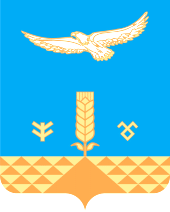 АДМИНИСТРАЦИЯсельского поселенияТАНАЛЫКСКИЙ сельсоветМУНИЦИПАЛЬНОГО РАЙОНА ХАЙБУЛЛИНСКИЙ РАЙОНРеспублики Башкортостанул.М.Гафури ,16 с. Подольск,453805тел/факс (34758) 2-63-82e-mail: tanalik1@rambler.ru           КАРАР 	                                    ПОСТАНОВЛЕНИЕ